MADONAS NOVADA PAŠVALDĪBA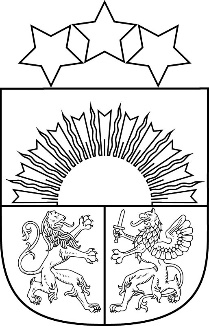 Reģ. Nr. 90000054572Saieta laukums 1, Madona, Madonas novads, LV-4801 t. 64860090, e-pasts: pasts@madona.lv __________________________________________________________________________MADONAS NOVADA PAŠVALDĪBAS DOMESLĒMUMSMadonā2021.gada 21.septembrī						            	Nr.194									     (protokols Nr.10, 10.p.)Par nekustamā īpašuma Celtnieku ielā 2, Lubānā atsavināšanu 2021.gada 29. aprīlī Lubānas novada pašvaldības domes sēdē tika pieņemts lēmums “Par zemes īpašuma Celtnieku ielā 2, Lubānā, Lubānas novadā ierakstīšanu zemesgrāmatā un atsavināšanas ierosinājumu” (protokols Nr.6, 2.§). Īpašuma tiesības nostiprinātas Lubānas novada pašvaldībai Lubānas pilsētas zemesgrāmatas nodalījumā Nr.100000613352, īpašuma kadastra numurs 70130020104, sastāv no vienas zemes vienības ar kadastra apzīmējumu 70130020104, platība 0,0719 ha.  Zemes īpašums ir iznomāts […], kurai Valsts un pašvaldību īpašuma privatizācijas un privatizācijas sertifikātu izmantošanas pabeigšanas likumā noteiktajā kārtībā ir izbeigtas zemes lietošanas tiesības un ar kuru pašvaldība 2012. gada 20. decembrī noslēgusi zemes nomas līgumu Nr. 3 ar termiņu līdz 31.12.2022. Uz zemes vienības atrodas […] Lubānas pilsētas zemesgrāmatas nodalījumā Nr. 100000611826 ierakstīta dzīvojamā māja Celtnieku ielā 2, Lubānā, Lubānas novadā, īpašuma kadastra Nr. 70135020021. Ievērojot Publiskas personas mantas atsavināšanas likuma, turpmāk – Atsavināšanas likums, 8.panta sestajā daļā noteikto, pašvaldība saņēmusi nekustamā īpašuma vērtētāja – SIA “Eiroeksperts” 2019. gada 3. jūnija novērtējumu Nr. L9746/ER/2021, saskaņā ar kuru zemes nekustamā īpašuma iespējamā tirgus vērtība ir 800 EUR. Saskaņā ar pašvaldības grāmatvedības uzskaites datiem, īpašuma atlikusī bilances vērtība uz lēmuma pieņemšanas brīdi sastāda 461,01 EUR, īpašuma kadastrālā vērtība 460 EUR.Publiskas personas mantas atsavināšanas likuma 37.panta pirmās daļas 4.punkts nosaka, ka pārdot publiskas personas mantu par brīvu cenu var, ja nekustamo īpašumu iegūst šā likuma 4.panta ceturtajā daļā minētā persona. Šajā gadījumā pārdošanas cena ir vienāda ar nosacīto cenu. Pārdošana par brīvu cenu saskaņā ar Publiskas personas mantas atsavināšanas likuma, 1.panta 7.punktu ir mantas pārdošana par atsavinātāja noteiktu cenu, kas nav zemāka par nosacīto cenu, savukārt,  nosacītā cena saskaņā ar tā paša likuma 1.panta 6.punktu ir nekustamā īpašuma vērtība, kas noteikta atbilstoši Standartizācijas likumā paredzētajā kārtībā apstiprinātajiem Latvijas īpašuma vērtēšanas standartiem.  Publiskas personas mantas atsavināšanas likuma Pārejas noteikumu 11.punkts nosaka, ka līdz brīdim, kad spēku zaudē Valsts un pašvaldību īpašuma privatizācijas un privatizācijas sertifikātu izmantošanas pabeigšanas likums, atsavināmā apbūvētā zemes gabala nosacītā cena nedrīkst būt zemāka par zemāko no šādām vērtībām: attiecīgā zemesgabala kadastrālo vērtību vai attiecīgā zemesgabala kadastrālo vērtību 2007.gada 31.decembrī. Pamatojoties uz iepriekš minēto, likuma „Par pašvaldībām” 14.panta pirmās daļas 2.punktu un 21.panta pirmās daļas 17.punktu, Publiskas personas mantas atsavināšanas likuma 3.panta pirmās daļas 2.punktu, 4.panta ceturtās daļas 3.punktu, 5.panta pirmo daļu, ņemot vērā 15.09.2021. Uzņēmējdarbības, teritoriālo un vides jautājumu komitejas un 21.09.2021. Finanšu un attīstības komitejas atzinumus, atklāti balsojot: PAR – 15 (Agris Lungevičs, Aigars Šķēls, Aivis Masaļskis, Andrejs Ceļapīters, Andris Sakne, Artūrs Čačka, Artūrs Grandāns, Gatis Teilis, Gunārs Ikaunieks, Guntis Klikučs,  Kaspars Udrass, Sandra Maksimova, Valda Kļaviņa, Vita Robalte, Zigfrīds Gora), PRET – NAV, ATTURAS – NAV, Madonas novada pašvaldības dome NOLEMJ:Atsavināt pašvaldības nekustamo īpašumu Celtnieku ielā 2, Lubānā, Madonas novadā, kadastra numurs 7013 002 0104, pārdodot par nosacīto cenu īpašuma nomniecei […].Apstiprināt īpašuma nosacīto cenu 800,00 EUR (astoņi simti eiro, 00 centi).Noteikt, ka pirkuma maksa ir veicama 100% apmērā pirms līgums noslēgšanas vai veicams pirkums uz nomaksu, paredzot avansa maksājumu ne mazāku par 10% no pirkuma maksas un pirkuma maksas atliktā maksājuma nomaksas termiņu līdz 5 gadiem.Uzdot Nekustamā īpašuma pārvaldības un teritoriālās plānošanas nodaļai nosūtīt […] nekustamā īpašuma Celtnieku iela 2, Lubānā, Madonas novadā atsavināšanas paziņojumu normatīvajos aktos noteiktajā kārtībā.Domes priekšsēdētājs				         A.Lungevičs	Čačka 28080793